В Москве пройдет первая в России бизнес-выставка 4.011-12 ноября 2019 года в Технопарке «Сколково» состоится инновационная выставка PRO-MANAGEMENT 2019, не имеющая аналогов в РФ. На мероприятии выступят ведущие эксперты разных направлений, представят доклады в области менеджмента, бизнес-образования, управления продажами, построения команды и развития персонала. По оценкам организаторов мероприятие посетят 3000 человек, это собственники и предприниматели, руководители всех уровней и HR-директоры. На стендах 175 экспонентов посетители выставки получат возможность заключить деловые контракты, провести переговоры. Помимо этого, участники получат новые знания и возможность ознакомиться с реальными инструментами повышения эффективности бизнеса. Деловая программа мероприятия включит в себя такие темы, как информационные технологии, аудит и консалтинг, банковское обслуживание, повышение квалификации топ-менеджеров и другие. Среди спикеров заявлены практики по автоматизации менеджмента, бизнес-тренеры, эксперты по результативному управлению и профессиональному росту. Доклады будут представлены в виде разбора реальных кейсов и экспертных выступлений.  Для создания этого мероприятия команда PRO-MANAGEMENT совместила основные принципы европейских выставок высшего класса, которые включили в себя: персонификацию, автоматизацию, персональную статистику и аналитику, а также иммерсивность. Инна Нозик, директор выставки PRO-MANAGEMENT 2019 так комментирует предстоящее событие: «Это выставка особенного формата — каждый участник получит индивидуальный контент и аналитику. Это не просто двухдневное мероприятие. Для посетителей и экспонентов выставка начинается с момента регистрации на платформе. Ещё до выставки участники получают доступ в личный кабинет и с его помощью смогут назначать встречи с потенциальными клиентами или партнерами».У организатора выставки Batyrev Consulting Group — многолетний опыт создания бизнес-мероприятий в области менеджмента, бизнес-образования, управления продажами, построения команды и развития персонала.Максим Батырев, идейный вдохновитель выставки PRO-MANAGEMENT 2019: «Впервые в России проводится выставка, посвященная управленцам, менеджерам, ТОП-менеджерам, владельцам бизнеса — тем людям, которые вдохновляют свои компании для того, чтобы компании переходили на новый качественный уровень». По возможным вопросам просим обращаться: Наира Геворкянnaira@prpartner.ru+7 (499) 647 47 17, доб. 130
+7 (985) 196-91-27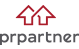 
PR-агентство PR Partner
Понимаем Ваш бизнес. Работаем на Ваш результат.www.prpartner.ru